ПРОЕКТРЕШЕНИЕ=====================================================================Об утверждении состава членов Молодежного парламента муниципального образования «Можгинский район»  третьего созываПринято «25» ноября  2015  года                Руководствуясь Положением о Молодежном парламенте муниципального образования «Можгинский район», утвержденным решением Можгинского районного Совета депутатов от 18 ноября 2009 года №23.7 (с изм. от 21 ноября 2012 года № 9.5)  СОВЕТ ДЕПУТАТОВ РЕШИЛ:          Утвердить прилагаемый  состав членов Молодежного  парламента  муниципального образования «Можгинский район» второго созываГлава муниципального  образования«Можгинский район»                                                                           А.Н.ВЕРШИНИНПроект вносит: Начальник сектора  культурыи молодежной политики                                                                                      М.В. ПрозороваСогласовано:Зам. Главы Администрации                                                                                 М.Н. СарычеваНачальник сектора правового обеспечения                                                       Н.В. ЩеклеинаУтвержден Районным Советом депутатовМуниципального образования «Можгинский район»От 25 ноября 2015 года № ___Состав членов Молодежного парламента муниципального образования «Можгинский район» III созыва1. Лекомцев Пётр Сергеевич - 03.09.1990г.р -учитель физики и информатики  МБОУ «Верхнеюринская ООШ»  МО «Верхнеюринское»2 . Арсентьев Юрий Викторович - 13.03.1993г.р  - учитель физкультуры МБОУ «Верхнеюринская ООШ» МО «Верхнеюринское3 . Никитина Надежда Викторовна - 28.12.1983г.р-  педагог организатор МБОУ «Большекибьинская СОШ», МО «Большекибьинское4.  Чирков Григорий Сергеевич - 25.01.1994г.р   художественный руководитель МБУ «ЦКС» -филиал Пычаский СДК,.   МО «Пычаское»5.Кузнецова Лилия Николаевна - 02.11.1982г.р - педагог МКОУ «Маловаложикьинская СОШ», МО «Маловаложикьинское»6.Кайсина Ангелина Сергеевна - 18.11.1987г.р - аккомпаниатор Старокаксинского ЦСДК,.   МО «Старокаксинское»7.Матвеева Мария Сергеевна - 25.10.1997г.р- студентка 3 курса  Можгинского  медицинского колледжа, член  МФ УМОО «Шунды», МО «Верхнеюринское»8.Морозова Елена Александровна - 02.11.1981г.р -учитель математики МБОУ «Александровская СОШ»,.  МО «Александровское»9.Ершова Екатерина Павловна- 21.07.1986 г.р -учитель русского языка и литаратуры МБОУ «Русско-Сюгаильская СОШ»,  МО «Сюгаильское»10.  Кумаева Ирина Сергеевна  -12.012.1987г.р- художественный руководитель Малосюгинского  ЦСДК,.  МО «Большепудгинское»11 . Газизуллина Мария Геннадьевна - 19.02.1988 г.р -корреспондент   газеты «Можгинские вести»,    МО «Черёмушкинское»12.  Карпов Евгений Николаевич - 31.08.1988г.р -учитель физики и информатики МБОУ «Кватчинская СОШ»,   МО «Кватчинское»13.  Чернова Анастасия Сергеевна - 22.04.1991г.р  - учитель начальных классов МБОУ «Большеучинская СОШ»,  МО «Большеучинское»14 . Гладких Юлия Сергеевна - 26.03.1990 г.р - медсестра по физиотерапии Черёмушкинского  ФАП,.   МО «Черёмушкинское»15.  Герасимов Сергей Леонидович - 03.02.1997г.р - студент 2 курса «ИжГТУ им.М.Т.Калашникова»,  МО  «Пазяльское».Совет депутатов муниципального образования «Можгинский  район»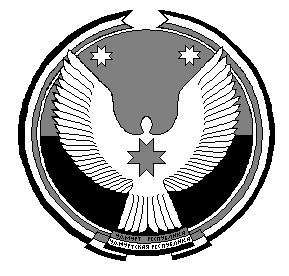 «Можга ёрос»муниципал кылдытэтысьдепутат Кенешг. Можга«25» ноября 2015 года№ ___